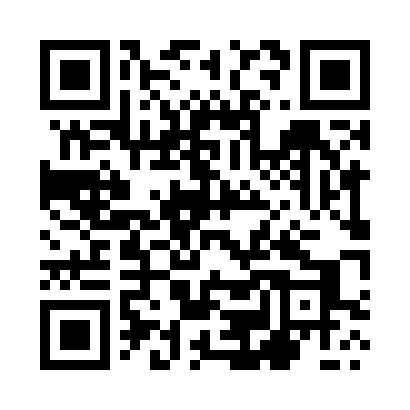 Prayer times for Czechyn, PolandWed 1 May 2024 - Fri 31 May 2024High Latitude Method: Angle Based RulePrayer Calculation Method: Muslim World LeagueAsar Calculation Method: HanafiPrayer times provided by https://www.salahtimes.comDateDayFajrSunriseDhuhrAsrMaghribIsha1Wed2:385:1912:506:008:2310:552Thu2:375:1712:506:018:2510:563Fri2:365:1512:506:028:2710:564Sat2:355:1312:506:038:2910:575Sun2:355:1112:506:048:3010:586Mon2:345:0912:506:058:3210:587Tue2:335:0712:506:068:3410:598Wed2:325:0512:506:078:3611:009Thu2:325:0312:506:088:3711:0110Fri2:315:0212:506:098:3911:0111Sat2:305:0012:506:108:4111:0212Sun2:294:5812:506:118:4211:0313Mon2:294:5612:506:128:4411:0314Tue2:284:5512:506:138:4611:0415Wed2:274:5312:506:148:4711:0516Thu2:274:5212:506:158:4911:0617Fri2:264:5012:506:168:5011:0618Sat2:264:4912:506:178:5211:0719Sun2:254:4712:506:188:5411:0820Mon2:244:4612:506:198:5511:0821Tue2:244:4412:506:198:5711:0922Wed2:234:4312:506:208:5811:1023Thu2:234:4212:506:219:0011:1024Fri2:234:4012:506:229:0111:1125Sat2:224:3912:506:239:0211:1226Sun2:224:3812:516:249:0411:1227Mon2:214:3712:516:249:0511:1328Tue2:214:3612:516:259:0611:1429Wed2:214:3512:516:269:0811:1430Thu2:204:3412:516:279:0911:1531Fri2:204:3312:516:279:1011:16